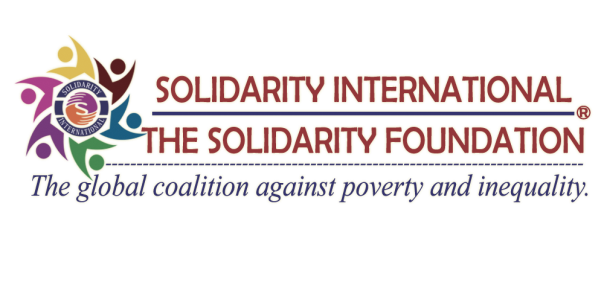 Membership Application FormI understand and accept the principle of Solidarity International as expressed in its purpose and objectives and agree to comply with and be bound by the “Solidarity International Constitution”, “Solidarity Statement of Policy”, and by-laws of the chapter.	Signature: …………………………………………..           Date: ……….……………............................Note: Please enclose a copy of your citizenship certificate and your CV along with this application.Send this Application Form to:Solidarity International (SI)
Dillibazar, Kathmandu
 Bagmati, Nepal
Tel: - +977-1-2299688 (O) +977-9851049804 (M)Fax: - +977-1-2299688
    Email: foundationsolidarity@gmail.com Website: www.solidarityinternational.net, www.solidaritynepal.org“THANK YOU”NameAge/DOBGender                             Male 	                  FemaleGender                             Male 	                  FemaleHow do you know about Solidarity International?If you have participated in any Solidarity International’s program? Please mention below.How do you know about Solidarity International?If you have participated in any Solidarity International’s program? Please mention below.Permanent AddressTemporary AddressProfessionCurrent Organization Name:Address:Contact No.:EducationPersonal InformationContact No.:E-mail Address:Area of Interest       Humanitarian Affairs                                        Leadership Development           International Relation                            Others:Will you able to pay yearly membership due of NRs 1,500?Yes                                                                No                                                                                                   Why do you want to be a part of Solidarity International and how can you contribute to Solidarity International?Why do you want to be a part of Solidarity International and how can you contribute to Solidarity International?Why do you want to be a part of Solidarity International and how can you contribute to Solidarity International?Which communication method do you prefer to use? Mention below as per your priority.(Personal email address, mobile phone, SMS, Solidarity International Facebook Page)a.    b.    c.    d.    Which communication method do you prefer to use? Mention below as per your priority.(Personal email address, mobile phone, SMS, Solidarity International Facebook Page)a.    b.    c.    d.    